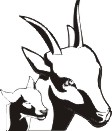 LATVIJAS KAZKOPĪBAS BIEDRĪBA „Bērzi”, Vandzenes pagasts, Talsu novads, LV – 3281, tālrunis 29136187, e – pasts: piliena@inbox.lvLDC_2/2024_2_pielikumsDatums skatāms laika zīmogā					Lauksaimniecības datu centrsŠķirnes lauksaimniecības dzīvnieku biedrības un krustojuma cūku audzētāju organizācijas vērtēšanas komisijaiSaimniecību saraksts kuras īsteno Saglabāšanas programmu Latvijas vietējās vecā tipa šķirnes kazām uz 2024. gada 1. janvāriSagatavoja:Latvijas kazkopībasBiedrības vadītāja K. Piliena (* paraksts)*Dokuments ir parakstīts ar drošu elektronisko parakstu un satur laika zīmoguK. Piliena29136187Saimniecības nosaukumsGanāmpulka Nr.Saimniecības statussFiziska personaLV0617862Snieguma pārbaudeFiziska personaLV0620484Snieguma pārbaudeZS BirzniekiLV0441983Snieguma pārbaude Fiziska personaLV0603490Snieguma pārbaudeFiziska personaLV0616653Snieguma pārbaudeZS StrēlniekiLV0262556Snieguma pārbaudeFiziska personaLV0613611Snieguma pārbaudeZS SniķeriLV0631601Snieguma pārbaudeIK Pilnveido seviLV0624640Snieguma pārbaude Fiziska personaLV0601321Snieguma pārbaude BDR DimzēniLV0626429Snieguma pārbaudeFiziska personaLV0262252Snieguma pārbaudeFiziska personaLV0628703Snieguma pārbaudeFiziska personaLV0440408Snieguma pārbaude